Texto: Proverbios 27:23InicioMás que nunca debemos tejer la red para cuidar al rebaño de Dios, más en estos días tan desafiantes y difíciles que estamos atravesando.DESARROLLO1.- Lo más importante en la Visión del Reino son las personas. (Juan 3:16)- Cuidado amoroso. (V.2ª)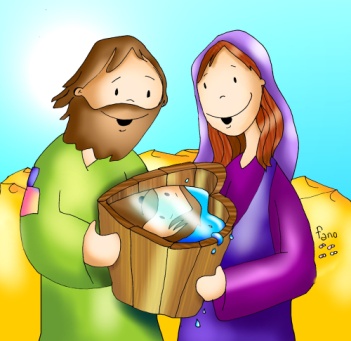 - No por obligación, sino con voluntad, por amor. - No por ganancia, sino con ánimo. (Gozo, rápido) - No como dictadores, sino como ejemplo de servicio. Eso nos asegura premio eterno.- Guiar con sabiduría. (Proverbios 27:23)- Vigilar de cerca.- Mantener al tanto. Siempre saber que hacen.- Ocupar tu red.- Asegurarnos de hacer lo mejor que podamos.- Asegurarte de saber como están.- Todo esto habla de cuidado amoroso, persistente, amable, formador.2.- No puedes tratar a todos por igual. (Juan 21:15-17)- No debes tratar de la misma manera a tus discípulos (exiges, corriges), y a las personas nuevas.- Condúcelas, guíalas a los pastos verdes.- Apacienta: Dirección, innovación, creatividad.- 4 tipos de personas.- Nuevos. (Apenas están entendiendo las verdades básicas) 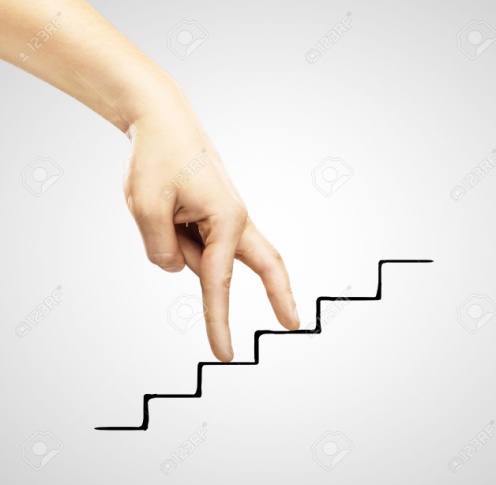 - Asistentes. (Recién comienzan, vienen solo los domingos)- Discípulos potenciales. (Los que están en el proceso de la Visión)- Discípulos maduros. (Base de 12, 144, pastores de ministerios)3.- Vivir enfocados en nuestra Visión-Misión. (Hebreos 2:1)- Escalera del éxito.- Afinar las estrategias de consolidación. - Revisar el tema del Presb. Raúl David “Enfocados en el poder de la Visión”.4.- Cuidar a nuestros discípulos base, productivos y creativos.- Saber cuándo presionar y también saber cuándo deben tener descanso. (Marcos 6:31)- Darles libre un sábado; el descanso despierta lo creativo, lo innovador. - Darles mucho ánimo, levantar al ánimo, abrazarles, rociarlos con oración.5.- Cultivar oración y guerra espiritual de la dimensión del Reino. - Pegar, dar en el blanco con nuestra oracion. (Romanos 8:26). - Efesios 6:10-13.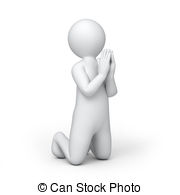 - Entender que en esta vida de oración hay períodos largos y tediosos que nos traen la sensación de que no pasa nada. (Ej.: Daniel 9:3) - Ministerio de oración e intercesión.- Eso nos potenciará para lo que viene, y nos dará la habilidad divina para pastorear amorosamente al pueblo de Dios.CIERRE- El cuidado amoroso trae producción y multiplicación. (Proverbios 23:26)- “Corta la lana de tus ovejas y hazte ropa de tus cabras”. (Provisión)- “Vende algunas para comprar nuevas tierras”. (Expansión) - “Habrá abundancia de leche de cabra para ti y tu familia”. (Abundancia)- “Esa leche hará que la gente que trabaja en tu casa este saludable”. (Salud y bienestar)- La clave; cuidado amoroso.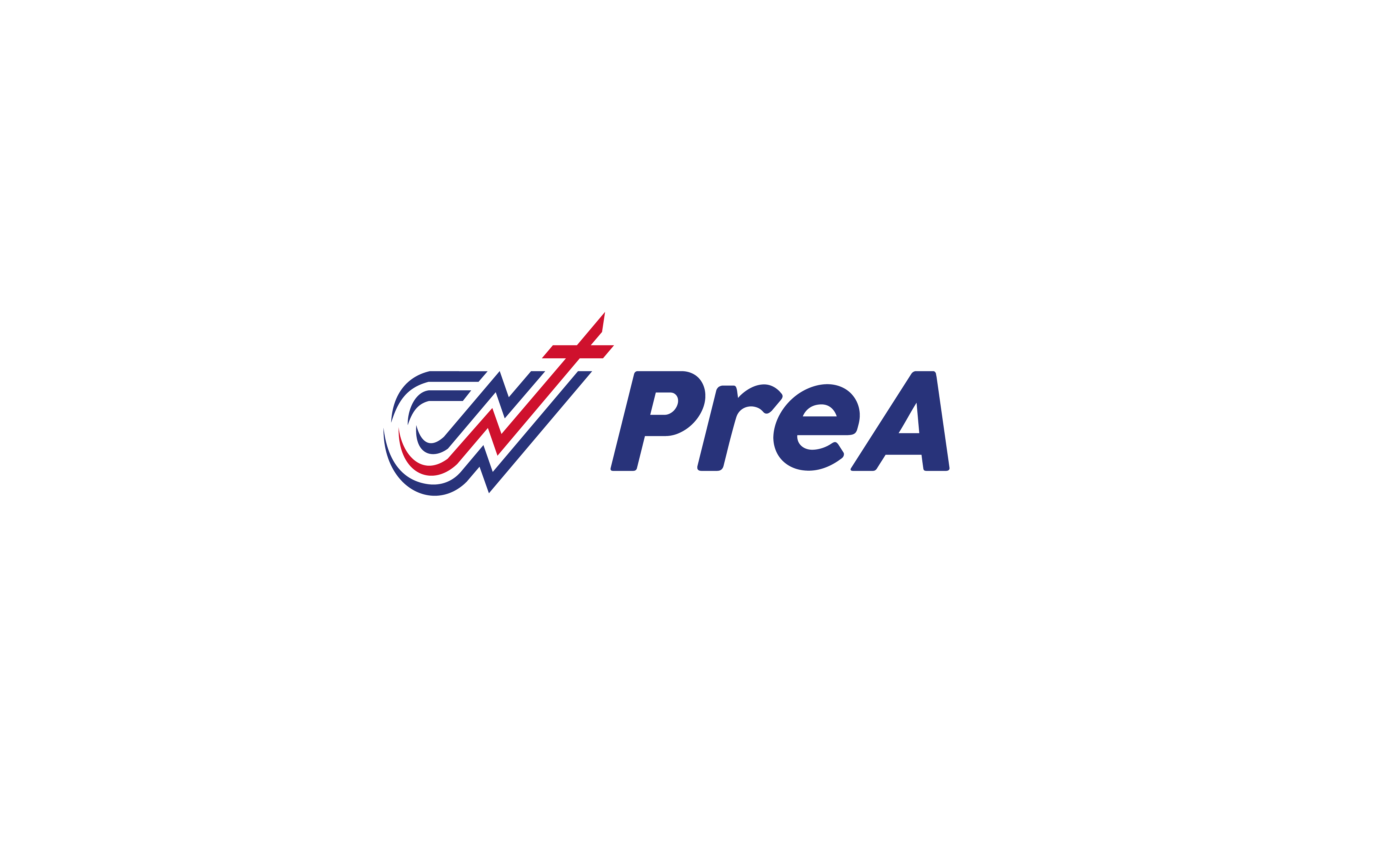 